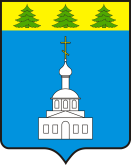 АДМИНИСТРАЦИЯ ЗНАМЕНСКОГО РАЙОНА ОРЛОВСКОЙ ОБЛАСТИПОСТАНОВЛЕНИЕ «29» ноября 2018 года                                                                                         № 400       с. ЗнаменскоеО внесении изменений в постановление Администрации   Знаменского    района Орловской области  от  27 октября 2016 года № 181 «Об  утверждении   муници-пальной     программы     « Обеспечение безопасности   дорожного  движения натерритории        Знаменского       района Орловской области на 2017-2019 годы»В соответствии с Федеральным законом от 6 октября 2003 года № 131-ФЗ «Об общих принципах организации местного самоуправления в Российской Федерации», Федеральным законом от 10 декабря 1995 года № 196-ФЗ «О безопасности дорожного движения», Администрация Знаменского района Орловской областиПОСТАНОВЛЯЕТ:1. Внести изменения в постановление Администрации Знаменского района Орловской области от 27 октября 2016 № 181 «Об утверждении муниципальной программы «Обеспечение безопасности дорожного движения на территории Знаменского района Орловской области на 2017-2019 годы», изложив приложение к постановлению в новой редакции согласно приложению к настоящему постановлению.2. Отделу бухгалтерского учета и отчетности Администрации Знаменского района Орловской области (Л.Н. Артамонова) внести в установленном порядке изменения в бюджетную смету учреждения и бюджетные сметы и план финансово-хозяйственной деятельности подведомственных учреждений.3. Финансовому отделу администрации  Знаменского района Орловской области (А.Е. Белякова) внести изменения в бюджетную роспись Знаменского муниципального района  с последующей подготовкой предложений о внесении изменений в решение  Знаменского районного Совета народных депутатов Орловской области от 20 декабря 2017  года №14-01-РС «О бюджете  Знаменского муниципального района Орловской области на 2018 год и на плановый  период 2019 и 2020 годов», 4. Контроль за исполнением настоящего постановления оставляю за собой. Глава Знаменского района                                                                  С.В. Семочкин